 ROMÂNIA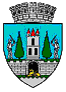 JUDEŢUL SATU MARECONSILIUL LOCAL AL MUNICIPIULUI SATU MARENr. 2680/16.01.2024PROIECTHOTĂRÂREA NR. ................./................. privind acordarea cu titlu gratuit a dreptului de uz şi servitute, către Distribuție Energie Electrică România - Sucursala  Satu Mare, asupra unei suprafețe de 4 mp teren, situat în municipiul Satu Mare, str. CimbruluiConsiliul Local al Municipiului Satu Mare,Analizând adresa nr.SM377013/07.12.2023 înaintată de către Distribuție Energie Electrică România - Sucursala  Satu Mare, înregistrată la Primăria municipiului  Satu Mare sub nr. 73357/15.12.2023, Certificatul de Urbanism nr. 820/16.11.2023, proiectul de hotărâre înregistrat sub nr. _______/___.01.2024, referatul de aprobare al inițiatorului, înregistrat sub nr. 2685/16.01.2024, raportul de specialitate al Serviciului Patrimoniu Concesionări Închirieri înregistrat sub nr. 2688/16.01.2024, raportul Serviciului Juridic înregistrat sub nr. 3607/18.01.2024, avizele comisiilor de specialitate ale Consiliului Local Satu Mare,Luând în considerare prevederile:art.749, art. 755-756 din Codul Civilart. 12 alin. (2) lit. a) şi lit. c), coroborate cu cele ale alin. (3) şi alin. (4) ale aceluiași articol, și art.14 din Legea energiei electrice şi a gazelor naturale nr. 123/2012,  cu modificările și completările ulterioare,ale Legii privind normele de tehnică legislativă pentru elaborarea actelor normative nr. 24/2000, republicată, cu modificările şi completările ulterioare,În temeiul prevederilor art. 129 alin. (2) lit. c) coroborat cu alin (6) lit. a), ale art. 139 alin. (3) lit. g), precum şi ale art. 196 alin. (1) lit. a) din  Codul administrativ, aprobat prin OUG nr. 57/2019,Adoptă prezenta: H O T Ă R Â R E:	Art. 1. Se acordă cu titlu gratuit dreptul de uz și servitute, către                         Distribuție Energie Electrică România - Sucursala  Satu Mare, asupra unei suprafețe de 4,00 mp teren, situat în municipiul Satu Mare, str. Cimbrului, în vederea amplasării unor stâlpi.Art. 2. Exercitarea dreptului de uz şi servitute asupra terenului identificat la articolul precedent, se realizează cu titlu gratuit pe durata de existență a instalațiilor.Art. 3.  După finalizarea lucrărilor, executantul are obligația să readucă terenul la starea inițială precum și să refacă împrejurimile în cazul în care acestea au fost afectate.Art. 4.  Cu ducerea la îndeplinire a prezentei hotărâri se încredințează Primarul municipiului Satu Mare şi Serviciul  Patrimoniu, Concesionări, Închirieri.	   Art. 5. Prezenta hotărâre se comunică, prin intermediul Secretarului General al Municipiului Satu Mare, în termenul prevăzut de lege, Primarului Municipiului  Satu Mare,  Instituției Prefectului - Județul Satu Mare Serviciul  Patrimoniu, Concesionări, Închirieri și Distribuție Energie Electrică România - Sucursala                     Satu Mare. INIŢIATOR PROIECTViceprimar Tămășan- Ilieș Cristina				     Avizat                     Secretar general,    Mihaela Maria RacolțaCorina Mihaela Seres/2ex